It is the STUDENT’S responsibility to ensure that the application is complete!Student Name: ____________________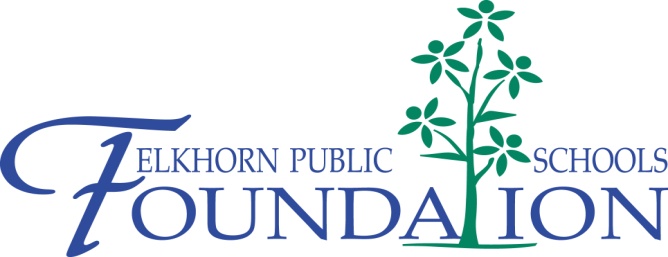 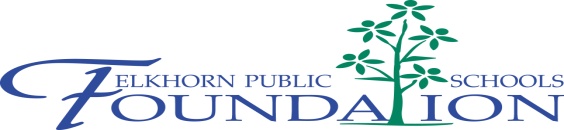 J.D. Heiskell & Co. Agriculture ScholarshipDeadline February 1, 20163:30 pm at Description of Scholarship: The J.D. Heiskell & Co. Agriculture Scholarship will be awarded to a graduating senior from an Elkhorn Public High School who is actively involved in school and community activities and plans on attending an accredited trade school or college majoring in the field of Agriculture, Natural Resource Science or Veterinary Medicine.Scholarship Value:  $500.00 scholarship paid in the year awarded.Requirements:Applicants must attend either Elkhorn High School or Elkhorn South High School.Applicants must have maintained a minimum GPA of 3.0 during high school.Applicants must be actively involved in school and community activities.Applicants must provide two letters of recommendation from a high school teacher or coach.The scholarship recipient must enroll at an accredited trade school or college majoring in the field of Agriculture, Natural Resource Science or Veterinary Medicine.This application MUST BE TYPED or completed by word processor.  The student’s name should be on each page of the application.  Please review application’s questions carefully- not all applications are the same!All accompanying essays MUST BE TYPED and include the student’s name, title of the essay and title of the scholarship in the right hand corner on each page of the essay.Only applications received by the Counseling Center on or before 3:30pm on February 1st will be reviewed and forwarded to the respective scholarship selection committee for consideration.  Any incomplete applications or applications that do not meet the requirements will be rejected.Transcripts will be attached to the application by the high school counseling department.Application Questions:Name		Today’s date				Address		Phone & Email_____________________Parent/Guardian		Cumulative GPA (7th Semester)  ______		Student Name: __________________College Choice(s): 				_____Intended Major: 				_____Vocational Plans:__________________________________________________List school activities in which you have been involved, and the years of involvement.List awards received indicating the year received (honor roll, academic letter, student of the month, most improved, etc.).List any offices or leadership positions you have held since entering high school.  Indicate the year in which you held each office.List your involvement in the community including employment, non-school organizations, church, etc.  Include years of involvement for each.Letters of Recommendation: Please provide two letters of recommendation from a high school teacher or coach.Essay Question #1:  Please briefly describe your educational plans and future goals. (Separately attach typed essay to this application).The information contained in this application is accurate to my knowledge.  I authorize the scholarship selection committee to validate accordingly.____________________________________________		__________________________Applicant Signature						Date